PENSUM / ABOGADO Y NOTARIO Y LICENCIATURA EN CIAENCIAS JURIDICAS Y SOCIALES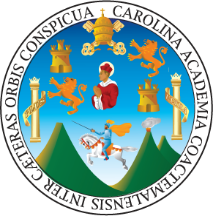 CODIGOS									PRE-REQUISITOSPRIMER CICLO204		LENGUA Y LITERATURA							223		HISTORIA DE  GUATEMALA250		INTRODUCCION A 303		INTRODUCCION AL DERECHO I900		TECNICAS DE ESTUDIOS E INVESTIGACIONSEGUNDO CICLO230		FILOSOFIA401		INTRODUCCION A LA ECONOMIA310		INTRODUCCION A 253		SOCIOLOGIA DE GUATEMALA						250304		INTRODUCCION AL DERECHO II					303TERCER CICLO321		DERECHO CIVIL I335		DERECHO PENAL I228		HISTORIA DEL DERECHO243		LOGICA JURIDICA514		ESTADISTICA PARA EL DERECHOCUARTO CICLO322		DERECHO CIVIL II							321336		DERECHO PENAL II							335330		TEORIA GENERAL DEL PROCESO254		METODOS DE INVESTIGACION SOCIAL				514314		TEORIA DEL ESTADO							QUINTO CICLO313		DERECHO CONSTITUCIONAL GUATEMALTECO				314337		DERECHO PROCESAL PENAL I					330323		DERECHO CIVIL III							322973		MEDICINA FORENSE							336255		TECNICAS DE INVESTIGACION SOCIOLOGICA			254SEXTO CICLO324		DERECHO CIVIL IV							323338		DERECHO PROCESAL PENAL II					337316		DERECHO ADMINISTRATIVO I				    330-313342		DERECHO AGRARIO							313256		SOCIOLOGIA DEL DESARROLLO					255SEPTIMO CICLO317		DERECHO ADMINISTRATIVO II					316327		DERECHO MERCANTIL I						324345		DERECHO DEL TRABAJO					   330-324325		DERECHO PROCESAL CIVIL I				   337-330331		DERECHO NOTARIAL I						324OCTAVO CICLO326		DERECHO PROCESAL CIVIL II					325328		DERECHO MERCANTIL II						327346		DERECHO DEL TRABAJO II						345901		DERECHO PROCESAL ADMIMISTRATIVO				317332		DERECHO NOTARIAL II					   327-331NOVENO CICLO361		DERECHO INTERNACIONAL PUBLICO				   328-901902		DERECHO FINANCIERO I					   328-901348		DERECHO PROCESAL DEL TRABAJO				325-346-901391		DERECHO DE INTEGRACION						256367		DERECHO NOTARIAL III    				   328-332DECIMO CICLO368		DERECHO NOTARIAL IV						367903		DERECHO FINANCIERO II						902245		FILOSOFIA DEL DERECHO					326—346-361297		SEMINARIO S/PROBLEMAS SOCIALES			   254-255362		DERECHO INTERNACIONAL PRIVADO					361